ИНФОРМАЦИЯ ОБ ЭКСПЕРТАХкомпетенция «Администрирование баз данных»Основная площадка: ГБПОУ «Пермский химико-технологический техникум» (ГБПОУ «ПХТТ»)V Региональный чемпионатпрофессионального мастерствадля людей с инвалидностью «Абилимпикс» в Пермском крае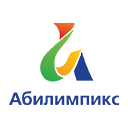 № п/пФамилия, имя, отчествоМесто работы и должность1Юшкова Евгения ВладимировнаГБПОУ «ПХТТ», преподаватель2Ганджунцева Наталья СергеевнаКГАПОУ «Авиатехникум»,преподаватель3Ульрих Нэля ВладимировнаКГАПОУ "ПТПИТ" им. Б.Г.Изгагина, преподаватель4Соковнина Елена АлександровнаГБПОУ «ПХТТ», старший методист